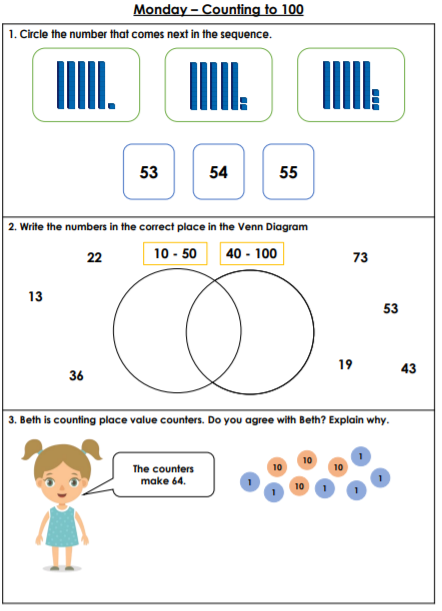 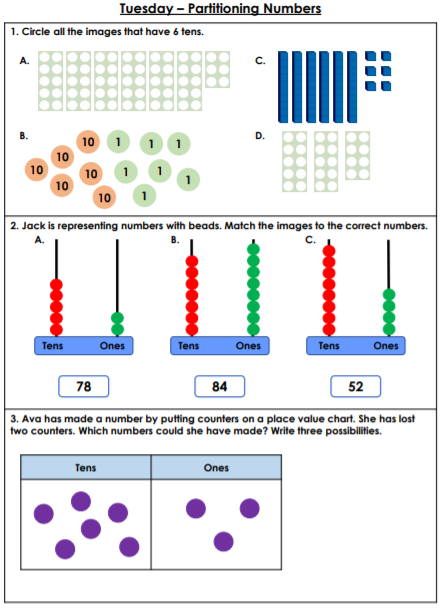 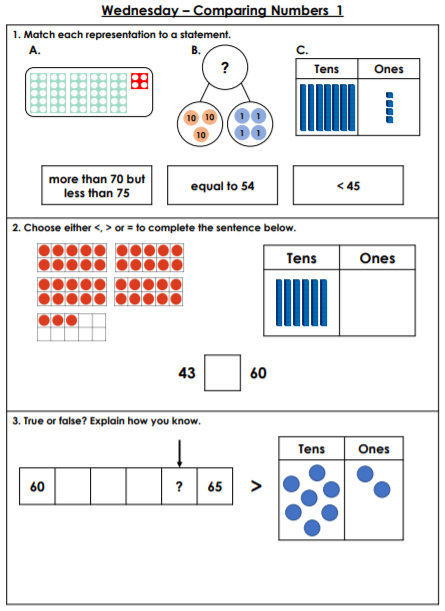 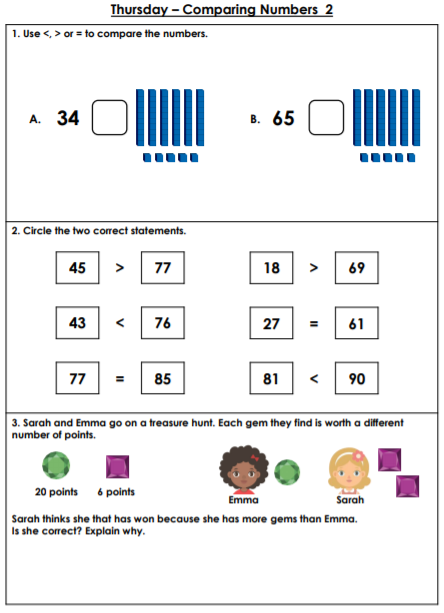 Answers and Guidance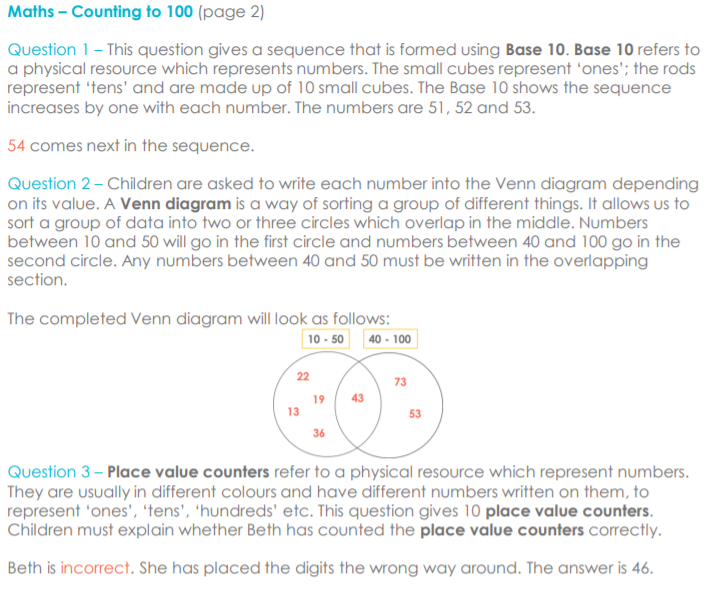 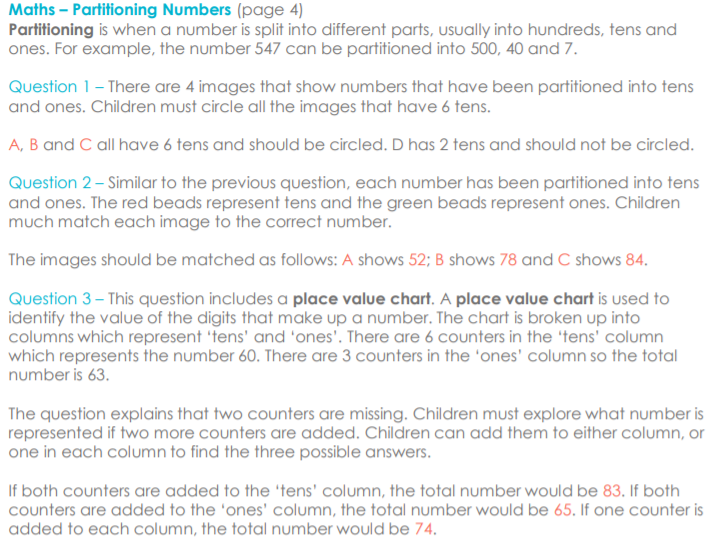 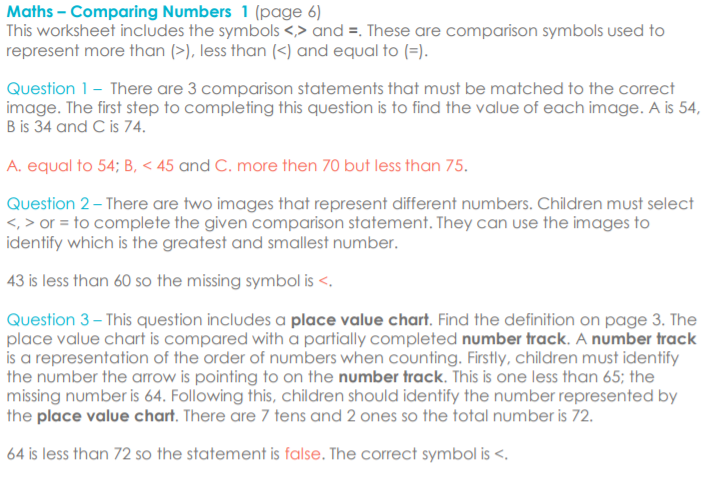 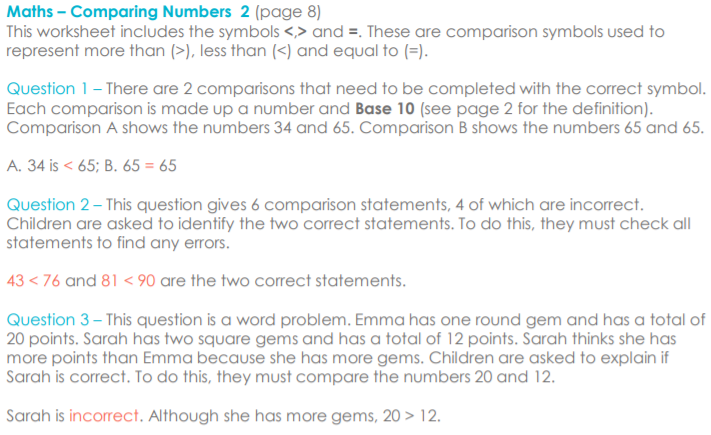 